Контрольная работа по теме Компьютер 7 класс1 вариантВыберите наиболее полное определениеКомпьютер – это электронный прибор с клавиатурой и экраном.Компьютер – это устройство для выполнения вычислений.Компьютер – это устройство для хранения и передачи информации.Компьютер – это универсальное электронное программное устройство для работы с информацией.К устройствам вывода информации относят (несколько ответов):клавиатураджойстикпринтерсканерсенсорная панельграфический планшетплоттервеб-камераколонкиПри выключении компьютера вся информация стирается:   На флеш-карте. На DVD диске. На жестком диске. В оперативной памяти. Производительность работы компьютера (быстрота выполнения операций) зависит от:Размера экрана дисплея.Частоты процессора.Напряжения питания.Быстроты нажатия на клавиши.Для долговременного хранения информации служит:ПроцессорОперативная памятьДисководЖесткий дискДополните по аналогии: человек – мозг, компьютер:ПроцессорСканерКлавиатураМониторЕмкость какого носителя информации наибольшая?CD дискDVD дискЖесткий дискФлешкаПроцессор – это   Основное запоминающее устройство.Устройство ввода информации.Устройство обработки информации и управления.Устройство вывода информации. Назначение клавиатуры?Устройство, предназначенное для управления вводом и просмотром информации на экране монитора Устройство для ввода информации и управления работой программУстройство для управления редактированием файлов с текстовой и графической информациейЧто происходит при нажатии клавиши End?перемещение курсора в последнюю позицию экранаперемещение курсора в начало строкиперемещение курсора в конец строкиперемещение курсора на одну страницу внизСовокупность всех программ, хранящихся в памяти компьютера называется:Операционной системойПрограммным обеспечениемСлужебной программойКомандным процессоромОперационная система – это:совокупность основных устройств компьютера;система программирования на языке низкого уровня;набор программ, обеспечивающих работу всех аппаратных устройств компьютера и доступ пользователя к ним;совокупность программ, используемых для операций с документами;программа для уничтожения компьютерных вирусов.Главное меню вызывается нажатием:Кнопки ПускЛевой кнопки мышиПравой кнопки мышиНажатии клавиши ENTERФайл – это: Единица измерения информации.Программа в оперативной памяти.  Текст, распечатанный на принтере. Программа или данные на диске, имеющие имя.Задан полный путь к файлу C:\DOC\Proba.txt. Каково имя каталога, в котором находится этот файл?  
A) DOC   В)  Proba.txt   С)  C:\DOC\Proba.txt   D) TxtПрограммы, с помощью которых пользователь решает свои информационные задачи, не прибегая к программированию, называются:драйверамисервисными программамиприкладными программамитекстовыми редакторамиУстановите соответствие папок1. Мой компьютер              А) поддерживает сетевые ресурсы2. Сетевое  окружение      B) содержит часто используемые документы3. Корзина                          C) содержит образ всего компьютера4. Мои документы              D) хранит временно удаленные файлыУстановите соответствие типов файлов:1. Текстовый		A) mp32. Графический		B) jpg3. Звуковой		C) txt4. Приложение		D) exeДля удобства работы с файлами их группируют:В корневые каталогиВ архивыВ каталогиНа дискетеПользователь находился в каталоге Расписание. Сначала он поднялся на один уровень вверх, затем спустился на один уровень вниз, потом ещё раз спустился на один уровень вниз. В результате он оказался в каталоге С:\учёба\математика\ГИА. Укажите полный путь каталога, с которым пользователь начинал работу.С:\учёба\2013\РасписаниеС:\учёба\РасписаниеС:\РасписаниеС:\учёба\математика\РасписаниеВ некотором каталоге хранился файл Вьюга.doc, имевший полное имя D:\2013\Зима\Вьюга.doc В этом каталоге создали подкаталог Январь и файл Вьюга.doc переместили в созданный подкаталог. Укажите полное имя этого файла после перемещения.D:\Январь\Вьюга.docD:\2013\Зима\Вьюга.docD:\2013\Январь\Вьюга.docD:\2013\Зима\Январь\Вьюга.docВ некотором каталоге хранился файл Ландыш.dос, имевший полное имя D:\2013\Весна\Ландыш.docВ этом каталоге создали подкаталог Май и файл Ландыш.doc переместили в созданный подкаталог. Укажите полное имя этого файла после перемещения.D:\2013\Весна\Май\Ландыш.docD:\2013\Весна\Ландыш.docD:\2013\Май\Ландыш.docD:\Май\Ландыш.docОпределите, какое из указанных имен файлов удовлетворяет маске: ?ba*r.?xt a) bar.txt 	b) obar.txt 	c) obar.xt 	d) barr.txtОпределите, какое из указанных имен файлов удовлетворяет маске:  F??tb*.d?* a) Fructb.d 	b) Feetball.ddd	 c) Football.mdb	d) Futbol.docУстановите соответствие1. Кнопка окна      А) закрыть2. Кнопка окна      B) восстановить3. кнопка окна      C) свернуть4. Кнопка окна       D) распахнутьКак называется следующий элемент диалогового окна?ПереключательСписокСчетчикФлажокКак называется следующий элемент диалогового окна?ПереключательСписокСчетчикФлажокСколько  CD дисков объемом 700 Мбайт потребуется для размещения информации, полностью занимающей жесткий диск, емкостью 100 Гбайт?Пропускная способность некоторого канала связи равна 256000 бит/с. Каким будет объем файла (в Кбайт), переданного по этому каналу за 10 мин?За сколько секунд будет передаваться файл при интернет-соединении с максимальной скоростью передачи данных 500 Кбит/с размером 1000 Кбайт?Контрольная работа по теме Компьютер 7 класс2 вариантКомпьютер - этоэлектронное вычислительное устройство для обработки чиселуниверсальное электронное программное устройство для работы с информациейустройство обработки аналоговых сигналовустройство для хранения текстовой, звуковой, графической информацииК устройствам ввода информации относят (несколько ответов):клавиатураджойстикпринтерсканерсенсорная панельграфический планшетплоттервеб-камераколонкиВо время выполнения прикладная программа хранится вВ видеопамятиВ процессореНа жестком диске. В оперативной памяти. Производительность работы компьютера (быстрота выполнения операций) зависит от:Быстроты нажатия на клавиши.Размера экрана дисплея.Напряжения питания.Частоты процессора.Для временного хранения информации служит:ПроцессорОперативная памятьДисководЖесткий дискДополните по аналогии: человек – записная книжка, компьютер:ПроцессорДолговременная памятьКлавиатураМониторЕмкость какого носителя информации наименьшая?CD дискDVD дискЖесткий дискФлешкаУстройство обработки информации и управления – это:жесткий дискклавиатурапроцессороперативная памятьНазначение монитора?Устройство для вывода, обработки и хранения информацииУстройство для вывода и передачи информации Электронное устройство для вывода информации в визуальном видеЧто происходит при нажатии клавиши Home?перемещение курсора в последнюю позицию экранаперемещение курсора в начало строкиперемещение курсора в конец строкиперемещение курсора на одну страницу внизСовокупность всех программ, хранящихся в памяти компьютера называется:Служебной программойКомандным процессоромОперационной системойПрограммным обеспечениемПрограмма, обеспечивающая совместное функционирование всех устройств компьютера и предоставляющая доступ к его ресурсам, называется ДрайверомУтилитойОперационной системойТекстовым редакторомКонтекстное меню вызывается нажатием:Кнопки ПускЛевой кнопки мышиПравой кнопки мышиНажатии клавиши ENTERФайл – это: Используемое в компьютере имя программы или данных.Программа в оперативной памяти.  Данные, размещенные в памяти и используемые какой-либо программойПоименованная область во внешней памятиЗадан полный путь к файлу C:\DOC\Proba.txt. Каково расширение файла?  
A) DOC   В)  Proba.txt   С)  C:\DOC\Proba.txt   D) TxtПрограммы, обслуживающие диски, архиваторы, антивирусники, относятся к:драйверамсервисным программамприкладным программамтекстовым редакторамУстановите соответствие между пиктограммой файла и его расширением:    2.    3.  4. 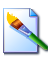 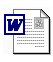 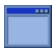 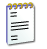 txtdocexebmp Установите соответствие типов файлов:1. Звуковой		A) mp32. Приложение		B) jpg3. Текстовый		C) txt4.Графический		D) exeТип файла можно определить, зная его:РазмерРасширениеДату созданияразмещениеПользователь находился в каталоге Расписание. Сначала он поднялся на один уровень вверх, затем спустился на один уровень вниз, потом ещё раз спустился на один уровень вниз и ещё раз спустился на один уровень вниз. В результате он оказался в каталоге С:\учёба\химия\ГИА. Укажите полный путь каталога, с которым пользователь начинал работу.a) С:\учёба\химия\Расписание
b) С:\Расписание
c) С:\учёба\2013\Расписание
d) С:\учёба\РасписаниеВ некотором каталоге хранился файл Сирень.doc, имевший полное имя D:\2013\Лето\Сирень.doc. В этом каталоге создали подкаталог Июнь и файл Сирень.doc переместили в созданный подкаталог. Укажите полное имя этого файла после перемещения.a) D:\2013\Лето\Сирень.doc
b) D:\2013\Лето\Июнь\Сирень.doc
c) D:\2013\Июнь\Сирень.doc
d) D:\Июнь\Сирень.docВ каталоге Июнь хранился файл Отчет.dос. Позже этот каталог перенесли в каталог Сданные, расположенный в корне диска C. Укажите полное имя этого файла после перемещения.a) С:\Сданные\Июнь\Отчет.dос
b) С:\Июнь\Отчет.dос
c) C:\Отчет.doc
d) С:\Сданные\Отчет.docОпределите, какое из указанных имен файлов удовлетворяет маске:  A?ce*s.m* a) Acess.md 	 b) Accesst.dbf	  c) Access.mdb  d) Akcces.m1Определите, какое из указанных имен файлов удовлетворяет маске: re*_a?09.do?a) refa-09.doc  b) ref_a_09.do  c) refe_a09.doc  d) ref_a_09.dotУстановите соответствие1. Кнопка окна      А) закрыть2. Кнопка окна      B) восстановить3. кнопка окна      C) свернуть4. Кнопка окна       D) распахнутьКак называется следующий элемент диалогового окна?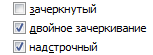 ПереключательСписокСчетчикФлажокКак называется следующий элемент диалогового окна?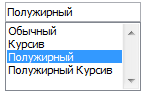 ПереключательСписокСчетчикФлажокСколько  DVD дисков объемом 4,7 Гбайт потребуется для размещения информации, полностью занимающей жесткий диск, емкостью 1 Тбайт?Пропускная способность некоторого канала связи равна 128000 бит/с. Каким будет объем файла (в Кбайт), переданного по этому каналу за 15 мин?За сколько секунд будет передаваться файл при интернет-соединении с максимальной скоростью передачи данных 250 Кбит/с размером 2000 Кбайт?